Obejctives that are in pink are Y3/4 statutory requirement and individual pink words are from the Y3/4 statutory spelling list. These are the words that we highlight in class.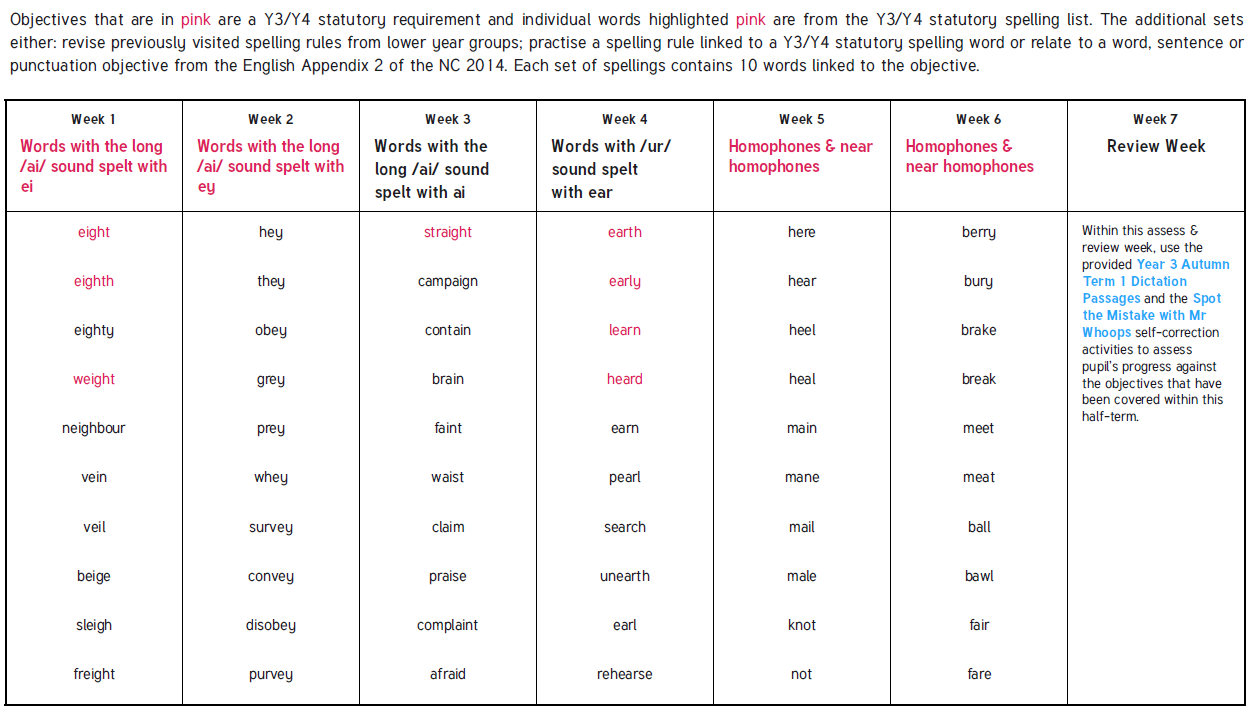 12.09.1919.09.1926.09.1903.10.1910.10.1917.10.19